Mary Joan Hinson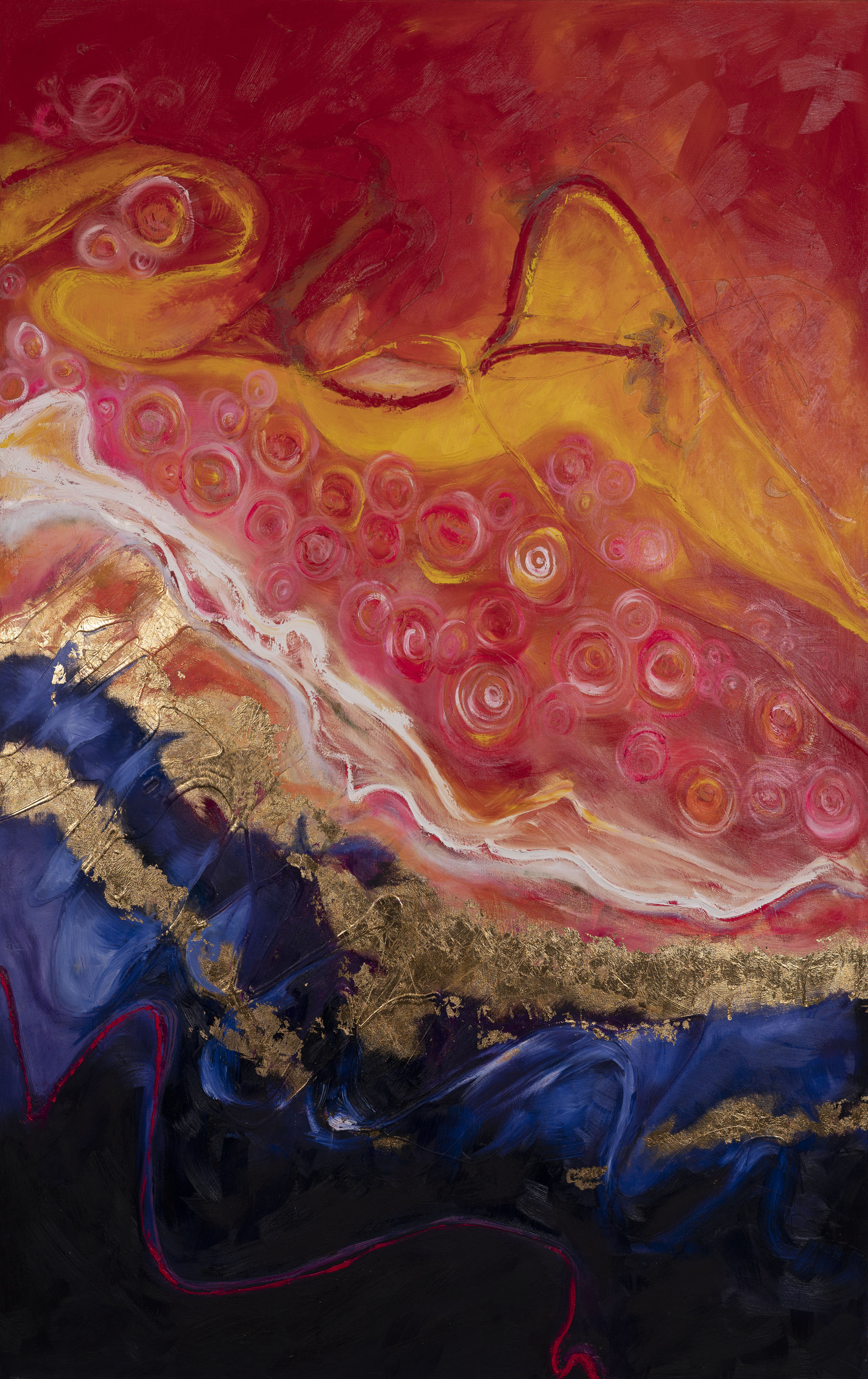 Brief Vita1420 Campbell Ave.Jacksonville, FL 32207904.315. 2777Brushandoil@gmail.com Brushandoil.comFacebook: Brush and OilInstagram: Brushandoil2109 Education:PhD in Philosophy, Capella University, 2005Select Exhibitions and Mural Applications:Florida State College at Jacksonville South Gallery, Lake Anne Gallery, Complete Choice Gallery, Southlight Gallery, Brest Museum, Cork District Arts, Torpedo Factory Art Center, Savannah Designworks, Beaches Fine Arts Center, Reston Roller Rink, A Child’s Place Clothing Store, Skate Road 13, Durkeeville & Co., Sublime Abstraction, Animals in Art, Nature’s Abstraction, FemArt, St. Nicholas Historical Mural, Jacksonville International Airport, Animal Portraiture, Goodyear Gallery, Naval Air Station Jacksonville,  European Creations, Jekyll Island Art Association, St. Augustine Art AssociationSelected Employment:Professor of Visual Arts and Humanities, Florida State College at Jacksonville: 1995 - 2020	*Studio Art courses: Drawing I, Drawing II, Figure Drawing, Painting I, Painting II, Portfolio, 	Weaving I, Weaving II, Weaving III, Advanced Interdisciplinary Studies	*Art History and Humanities courses: Art History I, Art History II, Art Appreciation, Intro 	HumanitiesProfessor of Design, Laureate University: 2015 - 2020	*Online course presentation: Design ThinkingPublications:The Western Tradition: Part I, Kendall Hunt, 2004The Western Tradition: Part II, Kendall Hunt, 2004Art Appreciation Course Workbook, Prentice Hall Publishers, 2007An Analysis of the Effect of Using Food as an Operant Conditioning Instrument, Capella University, 2005Community Involvement/Lecturer:Board of Trusties: Beaches Fine Arts Series (Visual Arts Coordinator), Board of Directors: North Florida Hunter/Jumper Association, Member: Greater Jacksonville Arts Council; Lecturer: Art League of Orange Park, Florida State Colle, Jacksonville University, Jekyll Island Arts Association Selected Awards and Honors: All listed are winning honors (2020-2021 only):St. Nicholas Mural Competition for a historical mural.National Animal Portrait CompetitionJacksonville International Airport Exhibition CompetitionJekyll Island Goodyear Cottage Solo Exhibition AwardNaval Air Station Mural Competition to depict elements of NASSouth Gallery Solo Exhibition CompetitionBrest Museum Painting AwardSublime Abstraction Painting AwardNAS Jacksonville Auditorium Commission Award2021 Selected Murals with contacts:St. Nicholas Historical Mural	Dr. Rene Pulido	rpulido@emedmultispecialtygroup.com	904-629-3484NAS JAX Mural	Ms. Morgan Kehnert	mkehnert@gmail.com	904-616-0845 or 904-542-1548Davalt Optical Mural	Clinton Ross	Eyepothecaryjax@gmail.com	904-338-8674